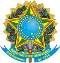 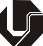 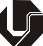 CódigoTurmaNome da DisciplinaCódigoTurmaNome da DisciplinaNestes termos, pede deferimento.Uberlândia, 	de 	de  	 	_Assinatura do(a) Coordenador(a) do CursoAssinatura do(a) Discente 	_Assinatura do(a) Coordenador(a) do Curso